   днев.- 1  ход – 12          12дн.      днев. – 5  ход – 25            30дн.           днев.-2  ход - 1219 авг. вылетаем  -  16 октября обратно. 15 -16 окт. дорога обратно. 8 дневок - или резервные дни на случай шторма или сильной волны, ходовые дни 48.  12,13,14 октября – запасные .Идем  до городка Датча. 1330 км / 48 дн = 28 км/день. Скорость расчетная – 4 км/час.План – график движения.п/пмаршрутприм.Дата план.Дата реальноРасстояниепланРасстояние По GPS1Киев-ИзмирCамолет19.08002Измир - стапельавтобус19.083Стапель04Стапель –мыс Кемюр 78 кммагазин19-21.0878км5Мыс Кемюр – г. г.Чешме 129км21-24.08207км6г. г.Чешмемагазин26.08207км7г. Чешме – Дырявый берег  28км28.08235км8Дырявый Берег – Сигаджик  112кммагазин28-31.08347км9Сигаджик – р.Мал.Мендерес  82км2-4.0915дн429км10р.Мал.- Большой Мендерес  84км5-7.0916дн513км11г.Дидим  43 км9-12.0920дн.556км12р. Бол. Мендерес –160км магазин13-18.0926дн716км13г.Gulluk – г.Torba 47км19-20.09763 км14г.Торба - Ялыкавак 90 км21-23.0930дн.853 км15г. Ялыкавак – г.Bodrum  55 кммагазин24-26.0932дн.908 км16 г.Bodrum – г. Oren 88km27-30.09996 км17г. Oren -  Akkyaka 40кm1-2.101036км18г.Akykaka_ мыс Барказ  232км3-8.101268 км19Мыс  Барказ  _Датча 62км9-11.101330кмЗапасные дни12-14.1020Дневка перед отъездом 15.1021Дорога  Датча-  Измир автобус16.1022Отъезд обратно в Киевсамолет16.10Итого:1330км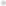 